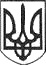 РЕШЕТИЛІВСЬКА МІСЬКА РАДАПОЛТАВСЬКОЇ ОБЛАСТІ(двадцять п’ята позачергова сесія восьмого скликання)РІШЕННЯ01 вересня 2022 року                                                                        № 1115 - 25- VIIІ      Про поновлення договорів оренди на земельні ділянки з кадастровими номерами 5324255100:30:003:0350, 5324255100:30:003:0351Керуючись Конституцією України, Земельним кодексом України, законами України ,,Про місцеве самоврядування в Україні”, „Про землеустрій”, ,,Про державний земельний кадастр”, „Про оренду землі”, „Про державну реєстрацію речових прав на нерухоме майно та їх обтяжень”, розглянувши заяву гр. Криндача Ю.В., Решетилівська міська радаВИРІШИЛА:	1. Поновити гр. Криндачу Юрію Володимировичу договір оренди землі від 13.06.2012 (номер запису про інше речове право 46016751  від 28.12.2021), укладений між Решетилівською селищною радою Полтавської області та гр. Криндачем Юрієм Володимировичем на земельну ділянку площею 0,0040 га,з кадастровим номером 5324255100:30:003:0350, із цільовим призначенням для будівництва та обслуговування будівель торгівлі (КВЦПЗ –  03.07) терміном на 10 (десять) років з орендною платою 3% в рік від нормативно грошової оцінки земельної ділянки, та викласти договір в новій редакції.	2. Поновити гр. Криндачу Юрію Володимировичу договір оренди землі від 13.06.2012 (номер запису про інше речове право 46017161 від 28.12.2021), укладений між Решетилівською селищною радою Полтавської області та гр. Криндачем Юрієм Володимировичем на земельну ділянку площею 0,0046 га,з кадастровим номером 5324255100:30:003:0351, із цільовим призначенням для будівництва та обслуговування будівель торгівлі (КВЦПЗ –  03.07) терміном на 10 (десять) років з орендною платою 3% в рік від нормативно грошової оцінки земельної ділянки, та викласти договір в новій редакції.3. Уповноважити міського голову Дядюнову О.А підписати додаткові угоди до договорів оренди землі.4. Контроль за виконання цього рішення покласти на постійну комісію з питань земельних відносин, екології, житлово-комунального господарства, архітектури, інфраструктури, комунальної власності та приватизації (Захарченко В.Г.).Міський голова 	О.А. Дядюнова